                                                  Departamento de Ciências Sociais e Humanas                  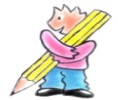 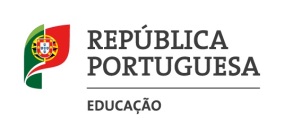                                                  Filosofia 10º  11º ano      2023/2024         Critérios de Avaliação                                             (1) As letras referem-se às Áreas de Competência enunciadas no Perfil dos Alunos à Saída da Escolaridade Obrigatória: A. Linguagens e textos; B. Informação e comunicação; C. Raciocínio e resolução de problemas; D. Pensamento crítico e pensamento criativo; E. Relacionamento interpessoal; F. Desenvolvimento pessoal e autonomia; G. Bem-estar, saúde e ambiente; H. Sensibilidade estética e artística; I. Saber científico, técnico e tecnológico; J. Consciência e domínio do corpo (2) Os instrumentos de avaliação serão adequados aos conteúdos abordados e às características dos alunos. O docente poderá optar por estes ou outros instrumentos de avaliação que melhor se adaptem às necessidades educativas dos alunos, na perspetiva de um processo de ensino e aprendizagem diferenciado. (3) Caso não seja possível avaliar, num período, todos os domínios e respetivos descritores, a ponderação estabelecida será redistribuída pelos domínios avaliadosCritérios  transversaisConhecimento Competências PASEO: A, B, C D, I, H,G,JResolução de Problemas Competências PASEO: B, C D, IComunicação Competências PASEO: A, B, C D, I, JDesenvolvimento pessoal / interpessoal e autonomia Competências PASEO: E,F,G JDomíniosPonderaçãoPerfil de Aprendizagens Específicas Descritores de desempenho (1)Técnicas e Instrumentos de avaliação(2)Critérios  transversaisConhecimento Competências PASEO: A, B, C D, I, H,G,JResolução de Problemas Competências PASEO: B, C D, IComunicação Competências PASEO: A, B, C D, I, JDesenvolvimento pessoal / interpessoal e autonomia Competências PASEO: E,F,G JPROBLEMATIZAÇÃO30%-Identifica, formula e relaciona com clareza e rigor problemas filosóficos e justifica a sua pertinência. (A, I) - Identifica, clarifica e relaciona com clareza e rigor conceitos filosóficos e mobiliza-os na compreensão e formulação de problemas, teses e argumentos filosóficos. (C, D) - Compara e avalia criticamente, pelo confronto de teses e argumentos, todas as teorias dos filósofos apresentados a estudo, oralmente ou por escrito. (C, D, I) - Assume posições pessoais - oralmente ou por escrito - com clareza e rigor, mobilizando conhecimentos filosóficos e avaliando teses, argumentos e contra-argumentos. (A, B, C, D, E, F, G, I) - Apresenta e discute, num ensaio, tese(s) e respetivos argumentos de resposta a problemas filosóficos. (A, B, C, D, E, F, G, I-INQUÉRITOS-OBSERVAÇÃO-ANÁLISE DE CONTEÚDO-TESTAGEMTestes escritos Testes orais Questões de aula Relatórios Listas de verificação Apresentações orais Desafios lógicos Debates Diários de Aprendizagem Dicionário FilosóficoOutros…Critérios  transversaisConhecimento Competências PASEO: A, B, C D, I, H,G,JResolução de Problemas Competências PASEO: B, C D, IComunicação Competências PASEO: A, B, C D, I, JDesenvolvimento pessoal / interpessoal e autonomia Competências PASEO: E,F,G JCONCEPTUALIZAÇÂO30%- Identifica, clarifica e relaciona com clareza e rigor conceitos filosóficos e mobiliza-os na compreensão e formulação de problemas, teses e argumentos filosóficos. (C, D) - Identifica, formula teorias, teses e argumentos filosóficos, aplicando instrumentos operatórios da lógica formal e informal, avaliando criticamente os seus pontos fortes e fracos. (A, C, D, E, I) - Compara e avalia criticamente, pelo confronto de teses e argumentos, todas as teorias dos filósofos apresentados a estudo, oralmente ou por escrito. (C, D, I-INQUÉRITOS-OBSERVAÇÃO-ANÁLISE DE CONTEÚDO-TESTAGEMTestes escritos Testes orais Questões de aula Relatórios Listas de verificação Apresentações orais Desafios lógicos Debates Diários de Aprendizagem Dicionário FilosóficoOutros…Critérios  transversaisConhecimento Competências PASEO: A, B, C D, I, H,G,JResolução de Problemas Competências PASEO: B, C D, IComunicação Competências PASEO: A, B, C D, I, JDesenvolvimento pessoal / interpessoal e autonomia Competências PASEO: E,F,G JCOMUNICAÇÃO EARGUMENTAÇÃO30%-Formula teses expressas em proposições. (B, C, D) - Identifica, formula teorias, teses e argumentos filosóficos, aplicando instrumentos operatórios da lógica formal e informal, avaliando criticamente os seus pontos fortes e fracos. (A, C, D, E, I) - Assume posições pessoais - oralmente ou por escrito - com clareza e rigor, mobilizando conhecimentos filosóficos e avaliando teses, argumentos e contra-argumentos. (A, B, C, D, E, F, G, I) - Apresenta e discute, num ensaio, tese(s) e respetivos argumentos de resposta a problemas filosóficos. (A, B, C, D, E, F, G, I) - Assume um pensamento e ação éticos e políticos que mobilizam conhecimento filosófico para compreender, formular e refletir sobre os problemas sociais, éticos, políticos e tecnocientíficos que se colocam nas sociedades contemporâneas, e seu impacto nas gerações futuras. (A, B, C, D, E, F, G, I) - Identifica e justifica, em textos de opinião, controvérsias relevantes no momento. (A, B, C, D, E, F, G, I) - Apresenta possíveis soluções para problemas éticos reais resultantes da aplicação de conhecimentos de áreas científicas. (A, B, C, D, E, F, G, H, I)-INQUÉRITOS-OBSERVAÇÃO-ANÁLISE DE CONTEÚDO-TESTAGEMTestes escritos Testes orais Questões de aula Relatórios Listas de verificação Apresentações orais Desafios lógicos Debates Diários de Aprendizagem Dicionário FilosóficoOutros…Critérios  transversaisConhecimento Competências PASEO: A, B, C D, I, H,G,JResolução de Problemas Competências PASEO: B, C D, IComunicação Competências PASEO: A, B, C D, I, JDesenvolvimento pessoal / interpessoal e autonomia Competências PASEO: E,F,G JCOMPROMISSO COM A APRENDIZAGEM10%- Interage com tolerância, empatia e responsabilidade e argumenta, negoceia e aceita diferentes pontos de vista. (E, F) - Revela autonomia, demonstra capacidade de tomar decisões por si próprio e assume responsabilidades pelas suas atitudes, comportamentos e emoções. (E, F, J) - Assume posições autónomas, devidamente fundamentadas e capazes de sustentar uma cidadania ativa. (A, B, C, D, E, F, G, H, I, J-INQUÉRITOS-OBSERVAÇÃO-ANÁLISE DE CONTEÚDO-TESTAGEMTestes escritos Testes orais Questões de aula Relatórios Listas de verificação Apresentações orais Desafios lógicos Debates Diários de Aprendizagem Dicionário FilosóficoOutros…